Câu 1: Chọn một đáp án sai khi nói về từ trường:A. Tại mỗi điểm trong từ trường chỉ vẽ được một và chỉ một đường cảm ứng từ đi qua.	B. Các đường cảm ứng từ là những đường cong không khép kín.	C. Các đường cảm ứng từ không cắt nhau.	D. Tính chất cơ bản của từ trường là tác dụng lực từ lên nam châm hay dòng điện đặt trong nó.Câu 2: Công thức nào sau đây tính cảm ứng từ tại tâm của vòng dây tròn lên bán kính  R  mang dòng điện I:A. 		B. 	C. 		D. Câu 3: Độ lớn cảm ứng từ trong lòng một ống dây hình trụ có dòng điện chạy qua tính bằng biểu thức:A. 		B. 	C. 		D. Câu 4: Trong các hình vẽ sau, hình vẽ nào biểu diễn đúng hướng của đường cảm ứng từ của dòng điện trong dây dẫn thẳng dài vô hạn vuông góc với mặt phẳng hình vẽ:A. 		B.	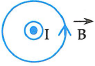 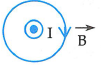 C. 		D. B và C.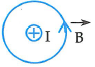 Câu 5: Độ lớn cảm ứng từ tại một điểm bên trong lòng ống dây có dòng điện đi qua sẽ tăng hay giảm bao nhiêu lần nếu số vòng dây và chiều dài ống dây đều tăng lên hai lần và cường độ dòng điện qua ống dây giảm bốn lần:A. không đổi.	B. giảm 2 lần.	C. giảm 4 lần.	D. tăng 2 lần.Câu 6: Hai điểm M và N gần dòng điện thẳng dài, cảm ứng từ tại M lớn hơn cảm ứng từ tại N 4 lần. Kết luận nào sau đây đúng:A. 	B. 	C. 	D. Câu 7: Hình vẽ nào dưới đây xác định đúng hướng của véc tơ cảm ứng từ tại M gây bởi dòng điện trong dây dẫn thẳng dài vô hạn:A. 	B. 	C. 		D. 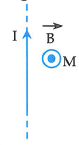 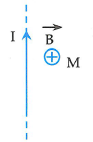 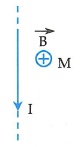 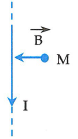 Câu 8: Hình vẽ nào dưới đây xác định sai hướng của véc tơ cảm ứng từ tại M gây bởi dòng điện trong dây dẫn thẳng dài vô hạn:A. 	B. 	C. 		D. 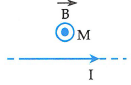 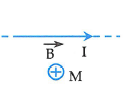 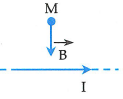 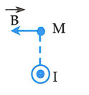 Câu 9: Hình vẽ nào dưới đây xác định đúng hướng của véc tơ cảm ứng từ tại M gây bởi dòng điện trong dây dẫn thẳng dài vô hạn:A. 	B. 	C. 		D. 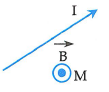 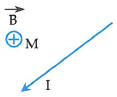 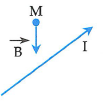 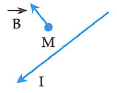 Câu 10: Hình vẽ nào dưới đây xác định sai hướng của véc tơ cảm ứng từ tại M gây bởi dòng điện trong dây dẫn thẳng dài vô hạn:A. 	B. 	C. 		D. 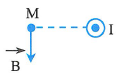 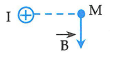 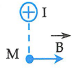 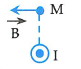 Câu 11: Hình vẽ nào dưới đây xác định đúng hướng của véc tơ cảm ứng từ tại M gây bởi dòng điện trong dây dẫn thẳng dài vô hạn:A. 	B. 	C. 		D. 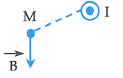 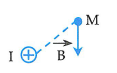 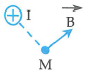 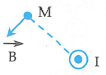 Câu 12: Trong các hình vẽ sau, hình vẽ nào biểu diễn đúng hướng của véc tơ cảm ứng từ tại tâm vòng dây của dòng điện trong vòng dây tròn mang dòng điện:A. 	B. 	C. 		D. B và C.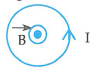 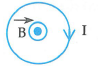 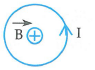 Câu 13: Trong các hình vẽ sau, hình vẽ nào biểu diễn sai hướng của véc tơ cảm ứng từ tại tâm vòng dây của dòng điện trong vòng dây tròn mang dòng điện:A. 	B. 	C. 		D. 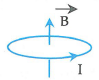 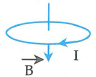 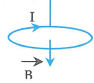 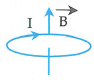 Câu 14: Trong các hình vẽ sau, hình vẽ nào biểu diễn đúng hướng của véc tơ cảm ứng từ tại tâm vòng dây của dòng điện trong vòng dây tròn mang dòng điện:A. 	B. 	C. 		D. 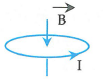 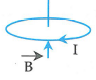 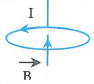 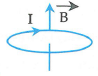 Câu 15: Trong các hình vẽ sau, hình vẽ nào biểu diễn đúng hướng của véc tơ cảm ứng từ tại tâm vòng dây của dòng điện trong vòng dây tròn mang dòng điện:A. 	B. 	C. 		D. 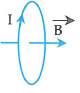 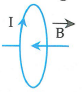 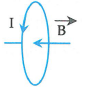 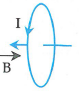 Câu 16: Trong các hình vẽ sau, hình vẽ nào biểu diễn sai hướng của véc tơ cảm ứng từ tại tâm vòng dây của dòng điện trong vòng dây tròn mang dòng điện:A. 	B. 	C. 		D. 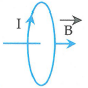 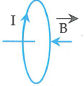 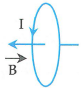 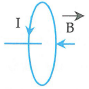 Câu 17: Trong các hình vẽ sau, hình vẽ nào biểu diễn đúng hướng của véc tơ cảm ứng từ tại tâm vòng dây của dòng điện trong vòng dây tròn mang dòng điện:A. 	B. 	C. 		D. 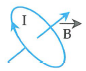 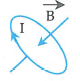 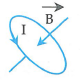 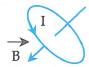 Câu 18: Trong các hình vẽ sau, hình vẽ nào biểu diễn sai hướng của véc tơ cảm ứng từ tại tâm vòng dây của dòng điện trong vòng dây tròn mang dòng điện:A. 	B. 	C. 		D. 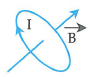 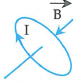 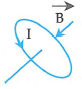 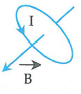 Câu 19: Trong các hình vẽ sau, hình vẽ nào biểu diễn đúng hướng của véc tơ cảm ứng từ tại tâm vòng dây của dòng điện trong vòng dây tròn mang dòng điện:A. 	B. 	C. 		D. 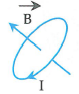 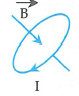 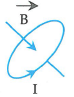 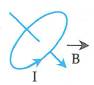 Câu 20: Trong các hình vẽ sau, hình vẽ nào biểu diễn sai hướng của véc tơ cảm ứng từ tại tâm vòng dây của dòng điện trong vòng dây tròn mang dòng điện:A. 	B. 	C. 		D. 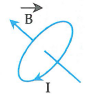 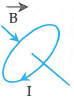 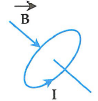 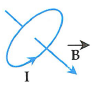 Câu 21: Trong các hình vẽ sau, hình vẽ nào biểu diễn đúng hướng của đường cảm ứng từ của dòng điện trong ống dây gây nên:A. B. 	C. 		D. A và C.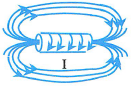 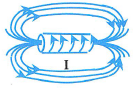 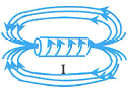 Câu 22: Trong các hình vẽ sau, hình vẽ nào biểu diễn sai hướng của đường cảm ứng từ của dòng điện trong ống dây gây nên:A. B. 	C. 	D. A và B.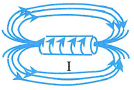 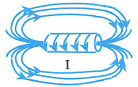 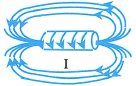 Câu 23: Trong các hình vẽ sau, hình vẽ nào biểu diễn đúng hướng của đường cảm ứng từ của dòng điện trong ống dây gây nên:A. 	B. 	C. 		D. B và C.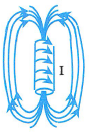 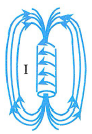 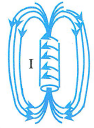 Câu 24: Trong các hình vẽ sau, hình vẽ nào biểu diễn sai hướng của đường cảm ứng từ của dòng điện trong ống dây gây nên:A. 	B. 	C. 		D. A và B.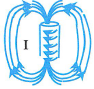 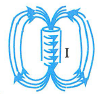 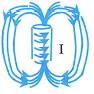 Câu 25: Cho dòng điện cường độ 1 A chạy trong dây dẫn thẳng dài vô hạn. Cảm ứng từ tại những điểm cách dây 10 cm có độ lớn:A. 	B. 	C. 	D. Câu 26: Dây dẫn thẳng dài có dòng điện 5 A chạy qua. Cảm ứng từ tại M có độ lớn . Điểm M cách dây một khoảng:A. 20 cm.	B. 10 cm.	C. 1 cm.	D. 2 cm.Câu 27: Tại tâm của dòng điện tròn cường độ 5 A người ta đo được cảm ứng từ . Đường kính của dòng điện tròn là:A. 20 cm.	B. 10 cm.	C. 2 cm.	D. 1 cm.Câu 28: Tại tâm của dòng điện tròn gồm 100 vòng, người ta đo được cảm ứng từ . Đường kính vòng dây là 10 cm. Cường độ dòng điện chạy qua mỗi vòng là:A. 5 A.	B. 1 A.	C. 10 A.	D. 0,5 A.Câu 29: Người ta muốn tạo ra từ trường có cảm ứng từ  bên trong một ống dây, mà dòng điện chạy trong mỗi vòng của ống dây chỉ là 2 A thì số vòng quấn trên ống phải là bao nhiêu, biết ống dây dài 50 cmA. 7490 vòng.	B. 4790 vòng.	C. 479 vòng.	D. 497 vòng.Câu 30: Dùng loại dây đồng đường kính 0,5 mm, bên ngoài có phủ một lớp sơn cách điện mỏng quấn quanh một hình trụ tạo thành một ống dây, các vòng dây quấn sát nhau. Cho dòng điện 0,1 A chạy qua các vòng dây thì cảm ứng từ bên trong ống dây bằng:A. 	B. 	C. 	D. Câu 31: Đáp án nào sau đây đúng khi nói về đường sức từ:A. xuất phát từ , kết thúc tại .	B. xuất phát tại cực bắc, kết thúc tại cực nam.	C. xuất phát tại cực nam, kết thúc tại cực bắc.	D. là đường cong kín nên nói chung không có điểm bắt đầu và kết thúc.Câu 32: Hình vẽ bên biểu diễn chùm tia electron chuyển động theo chiều mũi tên từ M đến N. Xác định hướng véc tơ cảm ứng từ tại điểm P: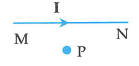 A. Hướng theo chiều từ M đến N.	B. Hướng theo chiều từ N đến M.	C. Hướng vuông góc với mặt phẳng hình vẽ, đi vào trong.	D. Hướng vuông góc với MN, trong mặt phẳng hình vẽ đi xuống.Câu 33: Các đường sức từ của dòng điện thẳng dài có dạng là các đường:A. thẳng vuông góc với dòng điện.	B. tròn đồng tâm vuông góc với dòng điện.C. tròn đồng tâm vuông góc với dòng điện, tâm trên dòng điện.	D. tròn vuông góc với dòng điện.Câu 34: Người ta xác định chiều của đường sức từ của dòng điện thẳng, đường sức từ tại tâm của dòng điện tròn lần lượt bằng quy tắc sau đây:A. quy tắc cái đinh ốc 1, cái đinh ốc 2.	B. quy tắc cái đinh ốc 2, cái đinh ốc 1.	C. quy tắc bàn tay trái, bàn tay phải.	D. quy tắc bàn tay phải, bàn tay trái.Câu 35: Một dây dẫn thẳng dài có dòng điện đi qua, nằm trong mặt phẳng P, M và N là hai điểm cùng nằm trong mặt phẳng P và đối xứng nhau qua dây dẫn. Véc tơ cảm ứng từ tại hai điểm này có tính chất nào sau đây:A. cùng vuông góc với mặt phẳng P, Song song cùng chiều nhau.	B. cùng vuông góc với mặt phẳng P, song song ngược chiều nhau, cùng độ lớn.C. cùng nằm trong mặt phẳng P, song song cùng chiều nhau.	D. cùng nằm trong mặt phẳng P, song song ngược chiều nhau, cùng độ lớn.Câu 36: Một dây dẫn thẳng dài có đoạn giữa uốn thành hình vòng tròn như hình vẽ. Cho dòng điện chạy qua dây dẫn theo chiều mũi tên thì véc tơ cảm ứng từ tại tâm O của vòng tròn có hướng: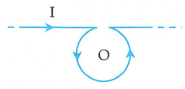 A. thẳng đứng hướng lên trên.	B. vuông góc với mặt phẳng hình tròn, hướng ra phía sau.	C. vuông góc với mặt phẳng hình tròn, hướng ra phía trước.	D. thẳng đứng hướng xuống dưới.Câu 37: Một dòng điện cường độ 5 A chạy trong một dây dẫn thẳng dài chiều như hình vẽ. Cảm ứng từ tại hai điểm M và N quan hệ với nhau như thế nào, biết M và N đều cách dòng điện 4 cm, đều nằm trên mặt phẳng hình vẽ đối xứng nhau qua dây dẫn.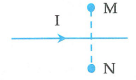 A. ; hai véc tơ và  song song cùng chiều.	B. ; hai véc tơ và  song song ngược chiều.	C. ; hai véc tơ và  song song cùng chiều.	D. ; hai véc tơ và  vuông góc với nhau.Câu 38: Cảm ứng từ của một dòng điện thẳng tại điểm N cách dòng điện 2,5 cm bằng . Tính cường độ dòng điện:A. 1 A.	B. 1,25 A.	C. 2,25 A .	D. 3,25 A.Câu 39: Hai dây dẫn thẳng dài song song cách nhau một khoảng cố định 42 cm. Dây thứ nhất mang dòng điện 3 A, dây thứ hai mang dòng điện 1,5 A, nếu hai dòng điện cùng chiều, những điểm mà tại đó cảm ứng từ bằng không nằm trên đường thẳng:A. song song với  và cách  28 cm.	B. nằm giữa hai dây dẫn, trong mặt phẳng và song song với , cách  14 cm.	C. trong mặt phẳng và song song với , nằm ngoài khoảng giữa hai dòng điện cách  14 cm.	D. song song với  và cách  20 cm.Câu 40: Hai dây dẫn thẳng dài song song cách nhau một khoảng cố định 42 cm. Dây thứ nhất mang dòng điện 3 A, dây thứ hai mang dòng điện 1,5 A, nếu hai dòng điện ngược chiều, những điểm mà tại đó cảm ứng từ bằng không nằm trên đường thẳng:A. song song với và cách  28 cm.	B. nằm giữa hai dây dẫn, trong Mặt phẳng và song song với và cách  14 cm.	C. trong mặt phẳng và song song với , nằm ngoài khoảng giữa hai dòng điện gần  cách  42 cm.	D. song song với  và cách  20 cm.Câu 41: Ba dòng điện thẳng song song vuông góc với mặt phẳng hình vẽ. Khoảng cách từ điểm M đến ba dòng điện trên mô tả như hình vẽ. Xác định véc tơ cảm ứng từ tại M trong trường hợp cả ba dòng điện đều hướng ra phía trước mặt phẳng hình vẽ. Biết 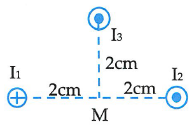 A. 	B. 	C. 	D. Câu 42: Ba dòng điện thẳng song song vuông góc với mặt phẳng hình vẽ. Khoảng cách từ điểm M đến ba dòng điện trên mô tả như hình vẽ. Xác định véc tơ cảm ứng từ tại M trong trường hợp cả ba dòng điện có hướng như hình vẽ. Biết A. 	B. 	C. 	D. Câu 43: Ba dòng điện thẳng song song vuông góc với mặt phẳng hình vẽ có chiều như hình vẽ. Tam giác ABC đều. Xác định véc tơ cảm ứng từ tại tâm O của tam giác, biết , cạnh của tam giác bằng 10 cm: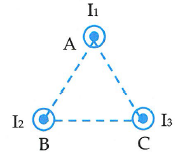 A. 0.	B. 	C. 	D. Câu 44: Ba dòng điện thẳng song song vuông góc với mặt phẳng hình vẽ có chiều như hình vẽ. Tam giác ABC đều. Xác định véc tơ cảm ứng từ tại tâm O của tam giác, biết , cạnh của tam giác bằng 10 cm: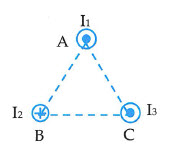 A. 	B. 	C. 	D. Câu 45: Ba dòng điện thẳng song song vuông góc với mặt phẳng hình vẽ, có chiều như hình vẽ. ABCD là hình vuông cạnh 10 cm, , xác định véc tơ cảm ứng từ tại đỉnh thứ tư D của hình vuông: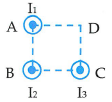 A. 	B. 	C. 	D. Câu 46: Ba dòng điện thẳng song song vuông góc với mặt phẳng hình vẽ, có chiều như hình vẽ. ABCD là hình vuông cạnh 10 cm, , xác định véc tơ cảm ứng từ tại đỉnh thứ tư D của hình vuông: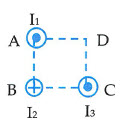 A. 	B. 	C. 	D. Câu 47: Một khung dây tròn bán kính 4 cm gồm 10 vòng dây. Dòng điện chạy trong mỗi vòng có cường độ 0,3 A. Tính cảm ứng từ tại tâm của khung.A. 	B. 	C. 	D. Câu 48: Một khung dây tròn gồm 24 vòng dây, mỗi vòng dây có dòng điện cường độ 0,5 A chạy qua. Tính toán thấy cảm ứng từ ở tâm khung bằng . Bán kính của khung dây đó là:A. 0,1 m.	B. 0,12 m.	C. 0,16 m.	D. 0,19 m.Câu 49: Một khung dây tròn gồm 24 vòng dây, mỗi vòng dây có dòng điện cường độ 0,5 A chạy qua. Theo tính toán thấy cảm ứng từ ở tâm khung bằng . Nhưng khi đo thì thấy cảm ứng từ ở tâm bằng , kiểm tra lại thấy có một số vòng dây bị quấn nhầm chiều ngược chiều với đa số các vòng trong khung. Hỏi có bao nhiêu số vòng dây bị quấn nhầm:A. 2.	B. 3.	C. 4.	D. 5.Câu 50: Tính cảm ứng từ tại tâm của hai vòng tròn dây dẫn đồng tâm, bán kính một vòng là , vòng kia là , trong mỗi vòng dây đều có dòng điện cường độ  chạy qua. Biết hai vòng dây nằm trong cùng một mặt phẳng, và dòng điện chạy trong hai vòng cùng chiều:A. 	B. 	C. 	D. Câu 51: Tính cảm ứng từ tại tâm của hai vòng tròn dây dẫn đồng tâm, bán kính một vòng là , vòng kia là , trong mỗi vòng dây đều có dòng điện cường độ  chạy qua. Biết hai vòng dây nằm trong cùng một mặt phẳng, và dòng điện chạy trong hai vòng ngược chiều:A. 	B. 	C. 	D. Câu 52 : Tính cảm ứng từ tại tâm của hai vòng tròn dây dẫn đồng tâm, bán kính một vòng là , vòng kia là , trong mỗi vòng dây đều có dòng điện cường độ  chạy qua. Biết hai vòng dây nằm trong hai mặt phẳng vuông góc với nhau.A. 	B. 	C. 	D. Câu 53 : Hai sợi dây đồng giống nhau được uốn thành hai khung dây tròn, khung thứ nhất chỉ có một vòng, khung thứ hai có 2 vòng. Nối hai đầu mỗi khung vào hai cực của mỗi nguồn điện để dòng điện chạy trong mỗi vòng của hai khung là như nhau. Hỏi cảm ứng từ tại tâm của khung nào lớn hơn và lớn hơn bao nhiêu lần :A. 	B. 	C. 	D. Câu 54 : Nối hai điểm M và N của vòng tròn dây dẫn như hình vẽ với hai cực một nguồn điện. Tính cảm ứng từ tại tâm O của vòng ròn, coi cảm ứng từ trong các dây nối với vòng tròn không đáng kể.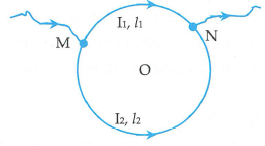 A. 		B. 	C. 		D. Câu 55 : Một dây dẫn rất dài được căng thẳng trừ một đoạn ở giữa dây uốn thành một vòng tròn bán kính 1,5 cm. Cho dòng điện 3 A chạy trong dây dẫn. Xác định cảm ứng từ tại tâm của vòng tròn nếu vòng tròn và phần dây thẳng cùng nằm trong một mặt phẳng :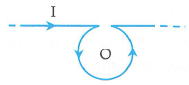 A. 	B. 	C. 	D. Câu 56 : Một dây dẫn rất dài được căng thẳng trừ một đoạn ở giữa dây uốn thành một vòng tròn bán kính 1,5 cm. Cho dòng điện 3 A chạy trong dây dẫn. Xác định cảm ứng từ tại tâm của vòng tròn nếu vòng tròn và phần dây thẳng cùng nằm trong một mặt phẳng, chỗ bắt chéo hai đoạn dây không nối với nhau :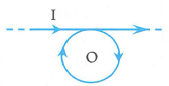 A. 	B. 	C. 	D. Câu 57 : Một ống hình trụ dài 0,5 m, đường kính 16 cm. Một dây dẫn dài 10 m, được quấn quanh ống dây với các vòng khít nhau cách điện với nhau, cho dòng điện chạy qua mỗi vòng là 100 A. Cảm ứng từ trong lòng ống dây có độ lớn:A. 	B. 	C. 	D. Câu 58 : Các đường sức từ trường bên trong ống dây mang dòng điện có dạng, phân bố, đặc điểm như thế nào?A. là các đường tròn và là từ trường đều.	B. là các đường thẳng vuông góc với trục ống cách đều nhau, là từ trường đều.C. là các đường thẳng song song với trục ống cách đều nhau, là từ trường đều.	D. các đường xoắn ốc, là từ trường đều.Câu 59: Nhìn vào dạng đường sức từ, so sánh ống dây mang dòng điện với nam châm thẳng người ta thấy:A. giống nhau, đầu ống dòng điện đi cùng chiều kim đồng hồ là cực bắc.	B. giống nhau, đầu ống dòng điện đi cùng chiều kim đồng hồ là cực nam.	C. khác nhau, đầu ống dòng điện đi ngược chiều kim đồng hồ là cực bắc.	D. khác nhau, đầu ống dòng điện đi ngược chiều kim đồng hồ là cực nam.Câu 60: Hai dây dẫn thẳng dài đặt vuông góc nhau, rất gần nhau nhưng không chạm vào nhau có chiều như hình vẽ. Dòng điện chạy trong hai dây dẫn có cùng cường độ. Từ trường do hai dây dẫn gây ra có thể triệt tiêu nhau, bằng không ở vùng nào?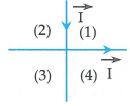 A. vùng 1 và 2.	B. vùng 3 và 4.	C. vùng 1 và 3.	D. vùng 2 và 4.ĐÁP ÁNHƯỚNG DẪN GIẢI CHI TIẾTCâu 1: Đáp án B.Đáp án B là sai vì các đường cảm ứng từ là các đường cong khép kín.Câu 2: Đáp án B.Cảm ứng từ tại tâm vòng tròn: Câu 3: Đáp án B.Cảm ứng từ trong lòng 1 ống dây hình trụ: Câu 4: Đáp án A.Hình A là biểu diễn đúng nhất bởi vì dòng điện ở đây là dòng điện đi từ trong ra ngoài nên cảm ứng từ sẽ có hướng như hình vẽ.Câu 5: Đáp án C.Vậy độ lớn cảm ứng từ sẽ giảm đi 4 lần.Câu 6: Đáp án B.Câu 7: Đáp án B.Ở hình B ta thấy rằng đường sức đi từ ngoài vào trong nên theo quy tắc cái đinh ốc 1 cảm ứng từ sẽ được biểu diễn như hình B.Câu 8: Đáp án C.Theo cái quy tắc cái đinh ốc 1 thì ở hình C cảm ứng từ phải có phương song song với dòng điện I.Câu 9: Đáp án B.Ở hình B ta thấy các đường sức từ đi từ trong ra ngoài sử dụng quy tắc cái đinh ốc 1 ta được cảm ứng từ có hướng ngược với chiều dòng điện như hình vẽ B.Câu 10: Đáp án C.Dòng điện có các đường sức từ đi từ trong ra ngoài nên ở hình C cảm ứng từ B theo quy tắc cái đinh ốc 1 phải có hướng ngược lại với hình vẽ đề bài.Câu 11: Đáp án D.Các đường sức từ ở hình D có chiều đi từ ngoài vào trong nên với chiều dòng điện như hình vẽ, sử dụng quy tắc cái đinh ốc 1 ta được cảm ứng từ B như hình vẽ.Câu 12: Đáp án A.Sử dụng quy tắc cái đinh ốc 2 ta được dòng điện ở hình A có các đường sức từ đi từ trong ra ngoài nên cảm ứng từ sẽ có hướng như trên.Câu 13: Đáp án C.Dòng điện tròn có chiều di chuyển như trên áp dụng quy tắc cái đinh ốc 2 cho hình C ta phải được véc tơ cảm ứng từ B phải ở phía trên (đường sức từ ở tâm đi từ trong ra ngoài).Câu 14: Đáp án D.Hình vẽ D chính là biểu diễn của cảm ứng từ trong khung dây tròn ở tâm.Câu 15: Đáp án B.Sử dụng quy tắc cái đinh ốc 2 ta được hình vẽ A là biểu diễn đúng hướng của véc tơ cảm ứng từ (đường sức từ ở tâm vòng tròn có phương ngang và đâm xuyên từ trong ra ngoài).Câu 16: Đáp án B.Hình vẽ B biểu diễn sai hướng của các đường sức từ ở tâm vòng tròn dẫn đến cảm ứng từ B được biểu diễn sai.Câu 17: Đáp án B.Sử dụng quy tắc cái đinh ốc 2 cho dòng điện ở hình vẽ B ta được chiều của cảm ứng từ tại tâm vòng dây như hình vẽ.Câu 18: Đáp án B.Sử dụng quy tắc cái đinh ốc 2 ta thấy rằng ở hình vẽ B chiều của véc tơ cảm ứng từ phải đi như hình vẽ A mới là chính xác.Câu 19: Đáp án B.Sử dụng quy tắc cái đinh ốc 2 ta được cảm ứng từ được biểu diễn như hình B là đúng.Câu 20: Đáp án B.Sử dụng quy tắc cái đinh ốc 2 ở hình vẽ B đường sức từ phải đi từ ngoài vào trong chứ không phải được biểu diễn như hình vẽ.Câu 21: Đáp án B.Sử dụng quy tắc bàn tay phải do dòng điện chạy trong hình B có chiều như trên nên cảm ứng từ nó sẽ ra trái và vào phải.Câu 22: Đáp án B.Sử dụng quy tắc bàn tay phải cho dòng điện chạy như trong hình B ta được cảm ứng từ gây ra ở ống dây phải có chiều ra phải vào trái chứ không phải ra trái vào phải như hình vẽ B.Câu 23: Đáp án B.Sử dụng quy tắc bàn tay phải ta được hình B là biểu diễn đúng hướng của cảm ứng từ bên trong ống dây.Câu 24: Đáp án B.Sử dụng quy tắc bàn tay phải ta được hình B biểu diễn sai hướng của cảm ứng từ ( phải có hướng ngược lại).Câu 25: Đáp án A.Câu 26: Đáp án B.Câu 27: Đáp án A.Câu 28: Đáp án A.Câu 29: Đáp án D. vòngCâu 30: Đáp án C.Khi được phủ lớp sơn cách điện thì Câu 31: Đáp án D.Đường sức từ là 1 đường cong kín nói chung không có điểm bắt đầu cũng như kết thúc.Câu 32: Đáp án C.Sử dụng quy tắc cái đinh ốc 1 ta được cảm ứng từ có hướng vuông góc với mặt phẳng hình vẽ và đi vào trong do các đường sức từ đi từ trong ra ngoài.Câu 33: Đáp án C.Nó có dạng là các đường tròn đồng tâm nằm trong mặt phẳng vuông góc với dòng điện, tâm đặt trên dòng điện.Câu 34: Đáp án A.Lần lượt theo quy tắc cái đinh ốc 1 và đinh ốc 2.Câu 35: Đáp án B.Do 2 điểm M và N đối xứng nhau qua dây dẫn nên véc tơ cảm ứng từ tại 2 điểm này sẽ cùng vuông góc với mặt phẳng P, song song và ngược chiều nhau và đương nhiên vì đối xứng nên sẽ có độ lớn bằng nhau.Câu 36: Đáp án C.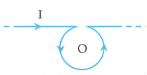 Sử dụng quy tắc cái đinh ốc 2 ta được vectơ cảm ứng từ tại tâm O của vòng tròn vuông góc với mặt phẳng hình tròn hướng ra phía trước.Câu 37: Đáp án B.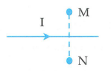 M và N đều cách dòng điện 1 đoạn như nhau nên , mặt khác M và N đối xứng nhau qua dây dẫn nên hai véc tơ  song song nhưng ngược chiều nhau.Câu 38: Đáp án C.Câu 39: Đáp án B.Gọi M là điểm có cảm ứng từ bằng 0, mặt khác 2 dòng điện này cùng chiều với nhau nên M sẽ nằm trên đường thẳng nằm giữa 2 dây dẫn và song song với Câu 40: Đáp án C.Gọi M là điểm có cảm ứng từ bằng 0, mặt khác 2 dòng điện này ngược chiều nhau nên M sẽ nằm ngoài khoảng giữa 2 dòng điện và gần  hơnVậy M nằm trên đường thẳng trong mặt phẳng và song song với , nằm ngoài khoảng giữa hai dòng điện gần  cách  42 cm.Câu 41: Đáp án A.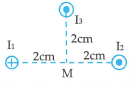 + + Cảm ứng từ tổng hợp tại M thỏa mãn , hơn nữa khi biểu diễn các vectơ cảm ứng từ thì  vuông góc  (do 3 dòng điện đều hướng ra phía trước mặt phẳng)Câu 42: Đáp án C.+ + Cảm ứng từ tổng hợp tại M thỏa mãn , hơn nữa khi biểu diễn các vectơ cảm ứng từ thì  vuông góc Câu 43: Đáp án A.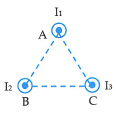 + Ta có: + Cảm ứng từ tổng hợp tại O:  (xác định dựa trên quy tắc đinh ốc 1)+ Do tính chất của tam giác đều nên  và có cùng độ lớn với + Vậy cảm ứng từ tại tâm O của tam giác đều ABC bằng 0.Câu 44: Đáp án B.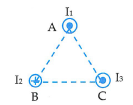 + Sử dụng quy tắc đinh ốc 1 ta vẽ được các vectơ cảm ứng từ+ Ta có: Vì là tam giác đều nên + Cảm ứng từ tổng hợp tại O: + Vì tam giác ABC là tam giác đều nên + Do Câu 45: Đáp án C.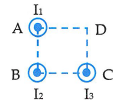 + Ta có: + Cảm ứng từ tổng hợp tại D: + Mà vuông góc với + Vì  nên Câu 46: Đáp án D.+ Ta có: + Cảm ứng từ tổng hợp tại D: + Mà  vuông góc với + Vì  nên Câu 47: Đáp án A.Câu 48: Đáp án B.Câu 49: Đáp án C.B – N, khi mà các vòng dây bị quấn ngược thì số vòng dây lúc sau của khung dây đó là  với n là số vòng dây bị quấn ngược vòngCâu 50: Đáp án C.+ Áp dụng quy tắc cái đinh ốc 2 ta được  (đều có chiều từ trong ra ngoài hoặc ngược lại)+ Câu 51: Đáp án D.+ Áp dụng quy tắc cái đinh ốc 2 ta được +Câu 52: Đáp án A.+ Áp dụng quy tắc cái đinh ốc 2 ta được  vuông góc với + Câu 53: Đáp án C.+ Hai sợi dây giống nhau nên sẽ có cùng chiều dài l+ Câu 54: Đáp án D.Câu 55: Đáp án D.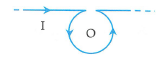 + Gọi  là cảm ứng từ gây ra bởi dòng điện thẳng và dòng điện tròn tại tâm O.+ Ta có: + Dựa vào quy tắc cái đinh ốc 1 và 2 ta được + Cảm ứng từ tổng hợp tại O: Câu 56: Đáp án B.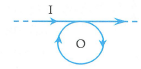 + Gọi  là cảm ứng từ gây ra bởi dòng điện thẳng và dòng điện tròn tại tâm O.+ Ta có: + Dựa vào quy tắc cái đinh ốc 1 và 2 ta được + Cảm ứng từ tổng hợp tại O: Câu 57: Đáp án B.Cảm ứng từ trong lòng ống dây có độ lớn là:Câu 58: Đáp án C.Nó là các đường thẳng song song với trục ống cách đều nhau và là các từ trường đều.Câu 59: Đáp án B.Người ta thấy rằng dạng đường sức từ của ống dây mang dòng điện với nam châm thẳng là giống nhau, đầu ống dòng điện đi cùng chiều kim đồng hồ là cực Nam.Câu 60: Đáp án D.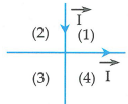 Sử dụng quy tắc cái đinh ốc 1 lần lượt xác định được các cảm ứng từ của 2 dòng điện tại các vùng (1), (2), (3), (4) hơn nữa từ trường triệt tiêu khi 2 véctơ đó cùng phương, cùng độ lớn nhưng ngược chiều vậy nên chỉ có vùng (2) và (4) mới thỏa mãn.1-B2-B3-B4-A5-C6-B7-B8-C9-B10-C11-D12-A13-C14-D15-B16-B17-B18-B19-B20-B21-B22-B23-B24-B25-A26-B27-A28-A29-D30-C31-D32-C33-C34-A35-B36-C37-B38-C39-B40-C41-A42-C43-A44-B45-C46-D47-A48-B49-C50-C51-D52-A53-C54-D55-D56-B57-B58-C59-B60-D